MoManufacturingWINs Overview Table of Course Components: Course Objectives, Module/Unit Objectives, Activities and AssessmentsComplete one table for each program course developed or enhanced with grant funds. Consult the SME assessment rubric to ensure you provide sufficient detail in describing learning activities and assessments to showcase the strengths of your course.Course Title:______MATH 107________________________________________________________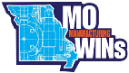 This workforce product was funded by a grant awarded by the U.S. Department of Labor’s Employment and Training Administration. The product was created by the grantee and does not necessarily reflect the official position of the U.S. Department of Labor. The Department of Labor makes no guarantees, warranties, or assurances of any kind, express or implied, with respect to such information, including any information on linked sites and including, but not limited to, accuracy of the information or its completeness, timeliness, usefulness, adequacy, continued availability, or ownership.  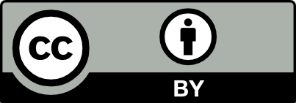 This work is licensed under the Creative Commons Attribution 4.0 International License. To view a copy of this license, visit http://creativecommons.org/licenses/by/4.0/. 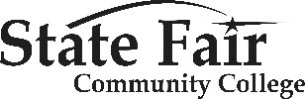 Machinist Level 1Skills Certificate Overview Table of Objectives, Modules, Learning Activities, Assessments 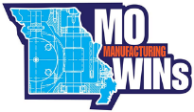 Course ObjectiveModule-/Unit-Level ObjectiveLEARNING ActivitiesAssessmentsWhole numbersUnderstand and solve problems using: addition, subtraction, multiplication, and division of whole numbers Unit 1ExamCommon fractionsUnderstand and solve problems using: addition, subtraction, multiplication, and division of mixed numbers Unit 2ExamDecimal fractionsUnderstand and solve problems using: addition, subtraction, multiplication, and division of decimal fractionsUnit 3ExamRatio, Proportions & Percent’s	Understand and solve problems using: Ratio’s,  proportions and substitution, PercentagesUnit 4 & 5ExamSigned numbersUnderstand and solve problems using: Powers, Roots, and Scientific NotationUnit 6ExamPrecision, Accuracy and Tolerance Understand and solve problems using: Varying Degrees of precision and Tolerance, as well as computing limits and fitsUnit 7ExamCustomary Measurement Units & Metric Measurements UnitsUnderstand and solve problems using the SAE and Metric system to solve: weight, volumes, and capacity.Unit 8 & 9ExamSteel Rules & Vernier Calipers  & MicrometersUnderstand and solve problems using: measurement in graduations of 32nds&64ths, and 50ths&100ths, micrometer reading to .0001” & .002mmUnit 10 & 11Exam using measuring toolsIntro to AlgebraUnderstand and solve problems using: word statements, express diagram values as algebraic expressionsUnit  12Exam Basic OperationsUnderstand and solve problems using: addition, subtraction, multiplication, division, and roots of literal terms, simplify and solve combined operationsUnit  13ExamSimple EquationsUnderstand and solve problems using: simple equations using equality and valuesUnit 14Exam Complex EquationsUnderstand and solve problems using: substitution and rearranging equations Unit 15ExamCartesian Coordinate System & System of EquationsUnderstand and solve problems using: lineal graphs, slope, and intersectionsUnit 16 & 17ExamQuadratic EquationsUnderstand and solve problems using: graphic equations,  consistent, inconsistent, dependent systems, Cramer’s rule Unit 18Exam